§746.  Court costs and fees of experts1.  Assessment of costs.  The court in an appraisal proceeding commenced under section 745 shall determine all costs of the proceeding, including the reasonable compensation and expenses of appraisers appointed by the court, and shall assess the costs against the professional corporation; except that the court may assess costs against the disqualified person in an amount the court finds equitable if the court finds the person acted arbitrarily, vexatiously or not in good faith in refusing to accept the corporation's offer.[PL 2001, c. 640, Pt. B, §2 (NEW); PL 2001, c. 640, Pt. B, §7 (AFF).]2.  Assessment against corporation.  In addition to costs assessed under subsection 1, the court may assess the fees and expenses of counsel and experts for a disqualified person against the professional corporation and in favor of the person if the court finds that the fair value of the person's shares substantially exceeded the amount offered by the corporation or that the corporation did not make an offer.[PL 2001, c. 640, Pt. B, §2 (NEW); PL 2001, c. 640, Pt. B, §7 (AFF).]SECTION HISTORYPL 2001, c. 640, §B2 (NEW). PL 2001, c. 640, §B7 (AFF). The State of Maine claims a copyright in its codified statutes. If you intend to republish this material, we require that you include the following disclaimer in your publication:All copyrights and other rights to statutory text are reserved by the State of Maine. The text included in this publication reflects changes made through the First Regular and First Special Session of the 131st Maine Legislature and is current through November 1. 2023
                    . The text is subject to change without notice. It is a version that has not been officially certified by the Secretary of State. Refer to the Maine Revised Statutes Annotated and supplements for certified text.
                The Office of the Revisor of Statutes also requests that you send us one copy of any statutory publication you may produce. Our goal is not to restrict publishing activity, but to keep track of who is publishing what, to identify any needless duplication and to preserve the State's copyright rights.PLEASE NOTE: The Revisor's Office cannot perform research for or provide legal advice or interpretation of Maine law to the public. If you need legal assistance, please contact a qualified attorney.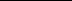 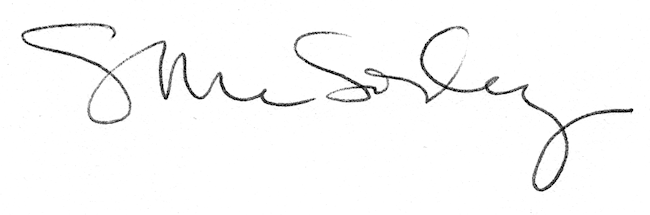 